CALENDARIO DE ACTIVIDADESTERCER CUATRIMESTRE DE 2019SEPTIEMBRE01, MIRADOR DEL BARACAN, CUMBRES DE BOLICO, CASAS DE LA CUMBRE, EL MOSQUERO, ERJOS. **, LORENZO CRUZ, GUAGUA.07, ACTIVIDAD FEDERATIVA, RUTA ENTRE LAS NARICES DEL TEIDE Y SANTIAGO DEL TEIDE, ***, JF BETORET, FELIX ACEVEDO, GUAGUA.15, CAMINO DE LAS PEÑUELAS, TEGUESTE, DEGOLLADA DE LA MESA, BARRANCO DE PORLIER, BAJAMAR, **, DOMINGO ACEVEDO, COCHES+TITSA.21, VIII ENCUENTRO INSULAR DE SENDERISMO TENERIFE DE LAS MERCEDES. PUBLICADO EN WEB.28-29, PERNOCTAR EN PICO VIEJO. SUBIDA EN TELESFERICO (OPCIONAL), ***, TOMAS ACOSTA, COCHES. OCTUBRE06, CRUZ DEL CARMEN, CRUZ DE TABORNO, DEGOLLADA DE LAS HIJAS, CRUZ DE TAGANANA, CAMINO DE LAS VUELTAS, TAGANANA, **, FELIX ACEVEDO, GUAGUA.13, CAMINATA NOCTURNA POR LAS CAÑADAS DEL TEIDE, **, LORENZO CRUZ, GUAGUA.20, SAN JOSE DE LOS LLANOS, EL TANQUE, GARACHICO, **, JL TAORO, GUAGUA.25-26, SUBIDA AL TEIDE. INFORMACION COLGADA EN LA WEB 27, LA CRUCITA, CORRAL DEL NIÑO, **, RAMON MICHÁN, GUAGUA.NOVIEMBRE03, SIETE CAÑADAS POR EL FILO, **, LORENZO CRUZ, GUAGUA.10, OPCION 1.- TRAVESIA DE TENO: CRUZ DE HILDA, LOS CARRIZALES, BCO. DE TABURCO, TENO ALTO, EL PALMAR, ***, TAORO. OPCION 2.- CRUZ DE HILDA, LAS PORTELAS, EL PALMAR, **, RAMON MICHAN, GUAGUA.17, BARRIO DE LA ALEGRIA, LA FORTALEZA, VALLESECO, BARRIO DE LA ALEGRIA, **, DOMINGO ACEVEDO, COCHES.24, PORIS DE ABONA, EL MEDANO, **, JF BETORET, COCHES+TITSA.30, CELEBRACION DE SAN ANDRES. GUACHINCHE CASA GOYA. SE PUBLICARÁ EN WEB.DICIEMBRE04-09 VIAJE A LA PALMA, PROGRAMA COLGADO EN LA WEB.08, CIRCULAR LAS CAÑADAS. ANTONIA MARIA, COCHE.15, EL PALMAR, LAS LAGUNETAS, LAS PORTELAS, ALBERGUE DE BOLICO, MONTE DEL AGUA, CRUCE DE TALAVERA, EL PALMAR, **, LORENZO CRUZ, COCHES.21, CENA ANUAL POR NAVIDAD, SE PUBLICARÁ EN WEB.22, DÍA DESPUES DE CENA ANUAL, DESCANSO29, CAMINO VIEJO DE CANDELARIA DESDE LLANO DEL MORO, **, CARMEN SUAREZ, GUAGUA.LOS COORDINADORES DE CADA CAMINATA DEBEN ENVIAR TODA LA INFORMACION ADICIONAL DE CADA RUTA, OCHO DIAS ANTES DE LA FECHA, AL EMAIL DEL GRUPO, CON EL FIN DE HACER LA PUBLICACIÓN EL DOMINGO ANTERIOR.EN LA PUBLICACIÓN EN WEB DE CADA CAMINATA, SE PONDRÁN LOS HORARIOS DE RECOGIDA Y LUGARES. TAMBIEN CAMINAMOS LOS JUEVES Y UN SABADO AL MES PARA PRINCIPIANTES Y AQUELLOS INTERESADOS EN INICIARSE AL SENDERISMO. LA INFORMACION DE CADA SEMANA SE PUBLICA EN LA WEB LA NOCHE DEL DOMINGO.RECUERDA, CAMINA SEGURO POR LA MONTAÑA,  FEDERATE. ES NECESARIO ESTAR FEDERADO O HABER TRAMITADO EL SEGURO DE UN DIA A TRAVES DE NUESTRA WEB.PRECIO DE LA GUAGUA: PASAMOS DE LOS 10,00 EUR A 5,00 EUR POR PERSONA. Y QUIENES HASTA AHORA PAGABAN SOLO 5,00 EUR AHORA SERÁ GRATIS. ESFUERZO: * Suave, ** Moderado; *** Considerable, **** Máximo. LR, largo recorridoE-mail: sombradelteide@gmail.comWeb:  www.sombradelteide.comASA 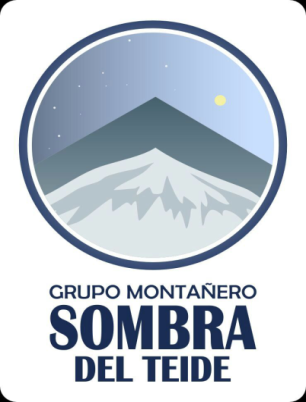 GRUPO MONTAÑERO SOMBRA DEL TEIDECIF G76640150-Nº REGIS: 6442-606/14ATeléfonos: 922331982 606533635SANTA CRUZ DE TENERIFE